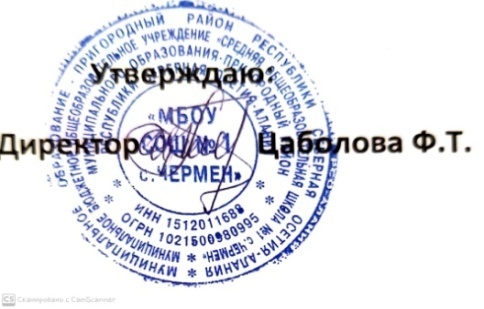                                                                                                            31.08.2021 г. План работы Общественного совета МБОУ «ООШ №1 с.Чермен»мероприятиясрокиответственные1.Утверждение плана работы Общественного совета школы на 2021-2022 учебный годАвгустЧлены Общественного совета2.О подготовке школы образования к новому 2021-2022 уч.годуАвгустЧлены Общественного совета3.Проверить подготовку к новому учебному году пищеблока:-исправить технического оборудования;-наличие посуды;-санитарное состояние пищеблока.Август-сентябрьЧлены Общественного совета4.Организация и качества горячего питания в школьной столовойАвгуст-сентябрьЧлены Общественного совета5.Контроль за:-соответствием рациона питания согласно утвержденному меню;-качеством готовой продукции;-санитарным состоянием пищеблока, обеденного зала;-состоянием посуды;-выполнением графика поставок готовой продукции, сроками их использования и хранения;-организацией приема пищи учащимися;-соблюдением графика работы столовой;-ведением документации пищеблока. ЕжемесячноЧлены Общественного совета6.Проводить проверки:-качества сырой продукции, поступающей на пищеблок, условий ее хранения, норм вложения и технологии  приготовления пищи,-норм раздачи готовой продукции;-состояния оборудования в школьной столовой.ЕжемесячноЧлены Общественного совета7.Контроль за подготовкой школы к новому учебному году(ремонтные работы)Май – июньЧлены Общественного совета8.Организация ремонта школы (привлечение внебюджетных средств).Июль –августЧлены Общественного совета9.Составление плана работы и задачи на новый учебный годМайЧлены Общественного совета10.Проверка подготовки пищеблока к работе во время летнего оздоровительного лагерямайЧлены Общественного совета